№ _________ від _________ 20 __ р.	на № _________ від _________ 20 __ р.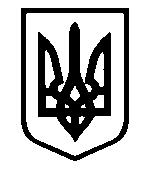 ІНФОРМАЦІЯпро переможців та відсутність переможців конкурсуна заміщення вакантних посад державної служби категорій «Б» та «В»Головного управління Держпродспоживслужби в Луганській областіНа виконання вимог пункту 3 статті 28 Закону України від 10.12.2015 № 889-VIIІ «Про державну службу», пунктів 591 та 60 Порядку проведення конкурсу на зайняття посад державної служби, затвердженого постановою Кабінету Міністрів України від 25 березня 2016 року № 246 повідомляємо, що в період з 13 вересня 2021 року по 15 вересня 2021 року проведено конкурс на заміщення вакантних посад державної служби категорій «Б» та «В» згідно наказу Головного управління Держпродспоживслужби в Луганській області від 11.08.2021 № 1927 «Про оголошення конкурсу на зайняття вакантних посад державної служби», оголошеного від 11.08.2021 на Єдиному порталі вакансій державної служби. Відповідно до рішення керівника Головного управління Держпродспоживслужби в Луганській області про визначення переможця (переможців) конкурсу або про його (їх) відсутність визнано:В.о. начальника	Андрій ХОРОШКОДЕРЖАВНА СЛУЖБА УКРАЇНИЗ ПИТАНЬ БЕЗПЕЧНОСТІ ХАРЧОВИХПРОДУКТІВ ТА ЗАХИСТУ СПОЖИВАЧІВДержпродспоживслужбаГОЛОВНЕ УПРАВЛІННЯДЕРЖПРОДСПОЖИВСЛУЖБИВ ЛУГАНСЬКІЙ ОБЛАСТІвул. Пивоварова, 2,м. Сєвєродонецьк, Луганська обл., 93405,тел./факс (06452) 6-80-15,тел. (06452) 6-80-15,E-mail: info@lugdpss.gov.ua,сайт: https://lugdpss.gov.ua/код згідно ЄДРПОУ 40326412STATE SERVICE OF UKRAINEON FOOD SAFETYAND CONSUMERS PROTECTIONSSUFSCPMAIN ADMINISTRATIONOF SSUFSCPIN LUHANSK REGION2, st. Pivovarova, Severodonetsk,Luhansk region, Ukraine, 93405fax: (06452) 6-80-15,phone: (06452) 6-80-15,E-mail: info@lugdpss.gov.ua,WEB: http://lugdpss.gov.ua/,код згідно ЄДРПОУ 40326412Номер вакансії та дата оприлюдненняПосада, на яку проводився конкурсП.І.Б. кандидата на посадуРезультати (загальна сума балів)ПриміткаГУДПСС1108202111.08.2021Начальник відділу безпеки середовища життєдіяльності управління державного нагляду за дотриманням санітарного законодавства--Відсутність кандидатурГУДПСС1108202211.08.2021Начальник відділу господарського забезпечення--Відсутність кандидатурГУДПСС1108202311.08.2021Начальник управління кадрового забезпечення--Відсутність визначених конкурсною комісією кандидатурГУДПСС1108202411.08.2021Головний спеціаліст відділу контролю у сферах захисту споживачів, реклами, антитютюнового законодавства управління захисту споживачів--Відсутність кандидатурГУДПСС1108202511.08.2021Головний спеціаліст відділу контролю у сферах захисту споживачів, реклами, антитютюнового законодавства управління захисту споживачів--Відсутність кандидатурГУДПСС1108202611.08.2021Провідний спеціаліст відділу контролю у сферах захисту споживачів, реклами, антитютюнового законодавства управління захисту споживачів--Відсутність кандидатурГУДПСС1108202711.08.2021Головний спеціаліст відділу безпечності харчових продуктів управління безпечності харчових продуктів та ветеринарної медицини--Відсутність кандидатурГУДПСС1108202811.08.2021Головний спеціаліст відділу безпечності харчових продуктів управління безпечності харчових продуктів та ветеринарної медицини--Відсутність кандидатурГУДПСС1108202911.08.2021Провідний спеціаліст відділу безпечності харчових продуктів управління безпечності харчових продуктів та ветеринарної медицини--Відсутність кандидатурГУДПСС1108203011.08.2021Провідний спеціаліст відділу безпечності харчових продуктів управління безпечності харчових продуктів та ветеринарної медицини--Відсутність кандидатурГУДПСС1108203111.08.2021Провідний спеціаліст відділу державного контролю управління безпечності харчових продуктів та ветеринарної медицини--Відсутність кандидатурГУДПСС1108203211.08.2021Провідний спеціаліст відділу державного контролю управління безпечності харчових продуктів та ветеринарної медицини--Відсутність кандидатурГУДПСС1108203311.08.2021Провідний спеціаліст відділу організації протиепізоотичної роботи управління безпечності харчових продуктів та ветеринарної медицини--Відсутність кандидатурГУДПСС1108203411.08.2021Провідний спеціаліст відділу карантину рослин управління фітосанітарної безпеки--Відсутність кандидатурГУДПСС1108203511.08.2021Головний спеціаліст відділу фітосанітарних заходів на кордоні управління фітосанітарної безпеки--Відсутність кандидатурГУДПСС1108203611.08.2021Провідний спеціаліст відділу контролю за обігом засобів захисту рослин управління фітосанітарної безпеки--Відсутність кандидатурГУДПСС1108203711.08.2021Головний спеціаліст відділу прогнозування, фітосанітарної діагностики та аналізу ризиків управління фітосанітарної безпеки--Відсутність кандидатурГУДПСС1108203811.08.2021Головний спеціаліст відділу контролю у сфері насінництва та розсадництва управління фітосанітарної безпеки--Відсутність кандидатур ГУДПСС1108203911.08.2021Головний спеціаліст відділу санітарно-епідеміологічного нагляду та організації розслідування спалахів управління державного нагляду за дотриманням санітарного законодавства--Відсутність кандидатурГУДПСС1108204011.08.2021Головний спеціаліст відділу безпеки середовища життєдіяльності управління державного нагляду за дотриманням санітарного законодавства--Відсутність кандидатурГУДПСС1108204111.08.2021Головний спеціаліст відділу безпеки середовища життєдіяльності управління державного нагляду за дотриманням санітарного законодавства--Відсутність кандидатурГУДПСС1108204211.08.2021Головний спеціаліст відділу господарського забезпечення--Відсутність кандидатурГУДПСС1108204311.08.2021Головний спеціаліст відділу контролю за регульованими цінами--Відсутність кандидатурГУДПСС1108204411.08.2021Головний спеціаліст відділу контролю за регульованими цінами--Відсутність кандидатурГУДПСС1108204511.08.2021Провідний спеціаліст відділу контролю за регульованими цінами--Відсутність кандидатурГУДПСС1108204611.08.2021Головний спеціаліст сектору внутрішнього аудиту--Відсутність кандидатурГУДПСС1108204711.08.2021Провідний спеціаліст сектору внутрішнього аудиту--Відсутність кандидатурГУДПСС1108204811.08.2021Головний спеціаліст відділу економічної діяльності управління економіки, бухгалтерського обліку та звітності--Відсутність кандидатурГУДПСС1108204911.08.2021Головний спеціаліст відділу економічної діяльності управління економіки, бухгалтерського обліку та звітності--Відсутність кандидатурГУДПСС1108205011.08.2021Головний спеціаліст відділу управління персоналом управління кадрового забезпечення--Відсутність кандидатурГУДПСС1108205111.08.2021Головний спеціаліст відділу управління персоналом управління кадрового забезпечення--Відсутність кандидатурГУДПСС1108205211.08.2021Головний спеціаліст відділу добору та розвитку персоналу управління кадрового забезпечення--Відсутність кандидатурГУДПСС1108205311.08.2021Головний спеціаліст відділу правового забезпечення управління правового забезпечення--Відсутність визначених конкурсною комісією кандидатурГУДПСС1108205411.08.2021Головний спеціаліст відділу претензійно-позовної роботи управління правового забезпечення--Відсутність кандидатур